Job description: Administration Support, employed role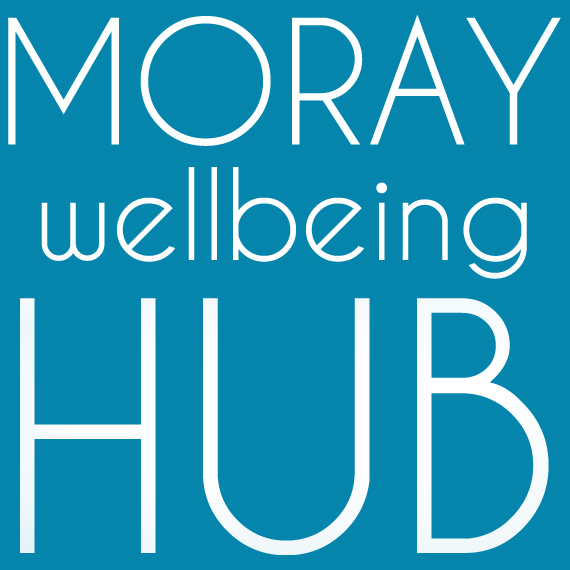 Project: Wellbeing Connected Moray, March 2019 – February 2020Reports ToVolunteer & Wellness College Coordinator / Social Movement & Enterprise Lead Works closely with Volunteer Supervisors & Peer Trainer PoolSalary / rate of pay : £10.50 per hour, part-time hoursJob OverviewWith excellent communication skills and experience of a proactive approach to administration, this role supports our community development and leadership team to deliver the objectives of project Wellbeing Connected Moray and our social movement and enterprise; increasing our network, connecting partners and supporting community members to navigate our projects and achieve their wellness goals. Project information: Aiming to improve lives of those facing vulnerability and disadvantage in Moray by developing a new locality based holistic approach where the community helps itself. ‘Wellbeing Connected Moray’ will work across four localities (Cullen & Buckie, Elgin & Lossiemouth, Forres & Kinloss, Speyside) people will have better access to local wellbeing activity and services through the coordination of volunteers and organisations, and community activity such as outreach and creative events. Responsibilities and DutiesThis project administrative role supports communications, record keeping and maintaining resources to deliver project objectives. take a values-led peer approach to all elements of the project role including as a proactive team memberperform administration tasks such as answering phone calls, taking notes, scheduling meetings, emailing, social media updates, maintaining calendars, writing web copy.offer advice and information to via face-to-face in localities, telephone and email contactprovide timesheets, quotes and work to agreed timescales support the Social Movement & Enterprise Lead in a personal assistant capacity maintain databases and undertake any other administrative duties linked to monitoringvisible as a peer and Champion of Moray Wellbeing Hub, modeling recovery valueshave good awareness of the social movement and enterprise activity and current projectsattend and complete appropriate training, supervision and mentoring support community events, promotional activity and creative delivery support Volunteer Supervisors and Peer Trainer Pool members around admin processessupport the Volunteer & Wellness College Coordinator as part of their community development role.Qualifications & skillsEssential:proven organisational, administrative and IT experience and skills, and the ability to manage a variety of tasks good communication and interpersonal skillsexperience in working with community members of diverse experiences and challenges passion for peer-led social change and community empowermentthe ability to deal with information in a confidential manner and respond with sensitivitya flexible and non-judgemental approach to people and work.Desirable: peer qualifications and experience: e.g. Peer 2 Peer, WRAP or PDA in peer supportgood knowledge of Moray wide services and supports for wellbeingexperience of Survey Monkey, Mailchimp, Wordpress, and social media platforms qualifications in business administration and experience as a personal assistantcreative and research experience and skillswilling to travel and work unsocial hours.